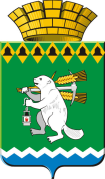                                     ОБЩЕСТВЕННАЯ ПАЛАТА Артемовского городского округа 623780, Свердловская область, город Артемовский, площадь Советов,3Повестка заседанияОбщественной палаты Артемовского городского округа18.07.2023	1. Об организации проведения общественной проверки многоквартирных домов, подлежащих  капитальному ремонту в рамках краткосрочного плана реализации Региональной программы капитального ремонта общего имущества в многоквартирных домах Свердловской области на 2021 — 2023 годы на территории Артемовского городского округа.Докладчик: Калугина Раиса Александровна, председатель Общественной палаты Артемовского городского округа   2. Информация об итогах проведения общественного контроля по реализации мероприятий национального проекта «Образование». Докладчик: Калугина Раиса Александровна, председатель Общественной палаты Артемовского городского округа3. О замене в составе Совета по развитию агропромышленного комплекса при главе Артемовского городского округа члена Общественной палаты Артемовского городского округа.Докладчик: Калугина Раиса Александровна, председатель Общественной палаты Артемовского городского округа  	4. О результатах социологических исследований уровня «бытовой» и «деловой» коррупции в Свердловской области в 2022 году.Докладчик: Калугина Раиса Александровна, председатель Общественной палаты Артемовского городского округа  Председатель Общественной палаты                                                Р.А. Калугина